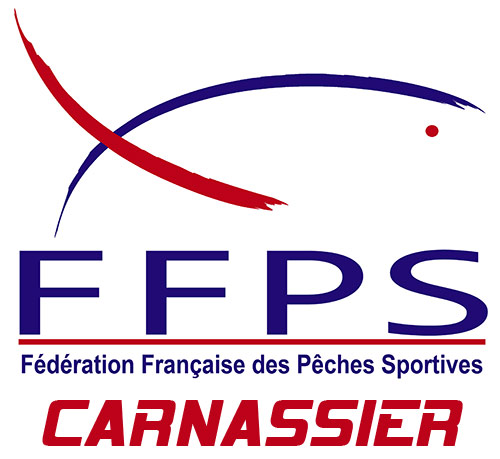 Coupe d’Aquitaine de pêche en float-tube – présentation de l’épreuveNom de l’épreuve : Coupe d’Aquitaine                      Zone de compétition : Nouvelle Aquitaine (épreuve ouverte aux compétiteurs de toute la France)Date : 10 et 11 Octobre 2020Nombre maximum de compétiteurs : 30Nombre minimum de compétiteurs : l’organisation se réserve le droit d’annuler l’épreuve si le nombre d’inscrits est trop bas. Personne responsable de la date et coordonnées téléphone + mail) : Benjamin Tiré 06 13 55 17 09carnaclub79@laposte.netClub (ou entité) organisateur : Carnaclub79Lieu de Rendez-vous des compétiteurs (adresse, nom de rue, point gps…) : Voir plan.Nom de l’arbitre officiel prévu : David Bourdet et/ou Benjamin TiréRenseignements sur l’épreuvePrix d’inscription :30 € pour les 2 joursDate limite des inscriptions :02/10/2020Ordre de paiement : Carnaclub79Adresse d’envoi de la fiche d’inscription : Carnaclub79M. BOURDET David1 rue des lacs79100 SAINT MARTIN DE MÂCONLe préfishing est autorisé jusqu’au 04/10/2020 inclus.Programme du Samedi 10 Octobre 2020 :   10h accueil des compétiteurs   11h30 briefing obligatoire   12h début de la manche   18h fin de la manche, remise des fiches compétiteurs   18h30 exposition obligatoire des résultats pendant 15 minutesProgramme du Dimanche 11 Octobre 2020 :  6h30 accueil des compétiteurs    7h30 briefing obligatoire    8h00 début de la manche    14h00 fin de la manche, remise des fiches compétiteurs    14h30 exposition obligatoire des résultats pendant 15 minutes    15h00 remise des prixParcours de l’épreuveSur le Thouet, rivière de taille moyenne à faible courant et d’une longueur de 3,5km entre la chaussée de Fertevault en amont et la chaussée du Pont aux Chouans en aval, ce parcours est varié. On y trouve des arbres immergés, des nénuphars, des herbiers, des zones de courant sous les chaussées, quelques fosses…De nombreux jardins avec pontons de pêche et autres ouvrages maçonnés bordent la rivière cependant, une bonne partie du bief concerné reste « sauvage ». Sa profondeur moyenne est d’environ 2,5 m. On y trouve de nombreuses espèces comme le brochet, le black-bass, le sandre, le chevesne, le silure, quelques barbeaux et surtout la perche qui est l’espèce dominante de la rivière. Le Thouet étant bordé de jardins et terrains de pêche, il vous est demandé d’être respectueux des usagers de la rivière pour que la compétition se déroule dans les meilleures conditions. Le quartier général de l’épreuve se trouvera sur un terrain communal en bordure de la rivière situé sur la commune de St Jean de Thouars (voir plan). Le départ et le retour avec la remise des fiches de capture se feront à cet endroit.En raison de l’épidémie de Covid-19 et sur recommandation de la Sous-Préfecture, chaque compétiteur devra : être en possession de son masque, de son propre stylo (pour l’émargement et remplissage des fiches de capture) et surtout respecter les gestes barrières. Tout manquement à ces recommandations entraînera l’exclusion du contrevenant. Du gel hydro-alcoolique sera également mis à disposition des compétiteurs.Toujours en lien avec l’épidémie, aucune restauration ni buvette ne seront présentes sur le lieu de la compétition. Nous comptons sur la responsabilité individuelle de chacun pour que cette Coupe d’Aquitaine se déroule dans une ambiance conviviale et respectueuse des recommandations sanitaires en place.IMPORTANT : A ce jour (26/08/2020), aucune interdiction ne nous empêche la tenue de cette Coupe d’Aquitaine. Si la situation devait évoluer d’ici le 10 Octobre 2020, nous vous en informerons dans les meilleurs délais et procèderons au remboursement des frais d’inscriptions. 